Управляющая компания  ООО «Жилкомсервис №2 Калининского района»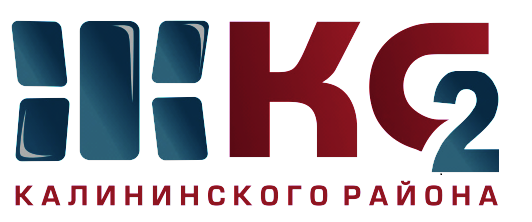 Проведение текущего ремонта общего имущества МКД по ООО "Жилкомсервис № 2  Калининского района"Проведение текущего ремонта общего имущества МКД по ООО "Жилкомсервис № 2  Калининского района"Проведение текущего ремонта общего имущества МКД по ООО "Жилкомсервис № 2  Калининского района"Проведение текущего ремонта общего имущества МКД по ООО "Жилкомсервис № 2  Калининского района"Проведение текущего ремонта общего имущества МКД по ООО "Жилкомсервис № 2  Калининского района"Проведение текущего ремонта общего имущества МКД по ООО "Жилкомсервис № 2  Калининского района"Проведение текущего ремонта общего имущества МКД по ООО "Жилкомсервис № 2  Калининского района"Проведение текущего ремонта общего имущества МКД по ООО "Жилкомсервис № 2  Калининского района"Проведение текущего ремонта общего имущества МКД по ООО "Жилкомсервис № 2  Калининского района"Проведение текущего ремонта общего имущества МКД по ООО "Жилкомсервис № 2  Калининского района"за период с 17.02.2020 по 21.02.2020за период с 17.02.2020 по 21.02.2020за период с 17.02.2020 по 21.02.2020за период с 17.02.2020 по 21.02.2020за период с 17.02.2020 по 21.02.2020за период с 17.02.2020 по 21.02.2020за период с 17.02.2020 по 21.02.2020за период с 17.02.2020 по 21.02.2020за период с 17.02.2020 по 21.02.2020за период с 17.02.2020 по 21.02.2020Адреса, где проводится текущий ремонтАдреса, где проводится текущий ремонтАдреса, где проводится текущий ремонтАдреса, где проводится текущий ремонтАдреса, где проводится текущий ремонтАдреса, где проводится текущий ремонтАдреса, где проводится текущий ремонтАдреса, где проводится текущий ремонтАдреса, где проводится текущий ремонтАдреса, где проводится текущий ремонткосметический ремонт лестничных клетокосмотр и ремонт фасадовобеспечение нормативного ТВРгерметизация стыков стенов. панелейремонт крышликвидация следов протечекустановка энергосберегающих технологийремонт квартир ветеранам ВОВ, инвалидов, малоимущих гражданпроверка внутриквартирного оборудованияУправляющая компания, ответственная за выполнении работ12345678910Северный пр., д. 63 корп. 5 - начаты работы по косметическому ремонту лестничных клетокКарпинского, д. 6 - косметический ремонт закончен, в работе устройство полов из керамической плиткиВавиловых, д. 5 корп. 1 - косметический ремонт закончен, в работе установка дверц слаботочных щитковОбручевых, д. 8 - косметический ремонт законченВавиловых, д. 10 корп. 4 - косметический ремонт законченЛиквидация граффити - С. Гражданский пр., д. 68,80 корп. 1,66 корп. 2Хлопина, д. 3 - нормализация ТВР чердачного помещения (Теплоизоляция верхнего  розлива системы теплоснабжения                                                                                                 с применением минераловатных цилиндров из базальтового волокна , кашированных алюминиевой фольгой - работы закончены, .утеплению вентшахт - в работе)Гражданский пр., д. 90 корп. 6 кв. 94Вавиловых, д. 9 корп. 1 кв. 105,180Северный пр., д. 61 корп. 1 кв. 71Науки пр.. Д. 10 корп. 2 кв. 213Науки пр., д. 14 корп. 4 - 1 парСеверный пр., д. 77 корп. 3 - 1 парБутлерова, д. 20 - 3 парС. Ковалевской, д. 14 корп. 4 квы. 52Карпинского, д. 6 - закончены работы по установке энергосберегающих светильников на лестничных клеткахВавиловых, д. 5 корп. 1 - установка энергосберегающих светильников на лестничных клеткахГражданский пр., д. 43/1, 43/2, 45/1, 47/1, 47/2,49/1,51/1,51/4,63,65ООО «Жилкомсервис №2 Калининского района»